The Panhellenic Creed We, as Undergraduate Members of women’s fraternities, stand for good scholarship, for guarding of good health, for maintenance of fine standards, and for serving, to the best of our ability, our college community. Cooperation for furthering fraternity life, in harmony with its best possibilities, is the ideal that shall guide our fraternity activities. We, as Fraternity Women, stand for service through the development of character, inspired by the close contact and deep friendship of individual fraternity and Panhellenic life. The opportunity for wide and wise human service, through mutual respect and helpfulness, is the tenet by which we strive to live.Panhellenic Delegates Meeting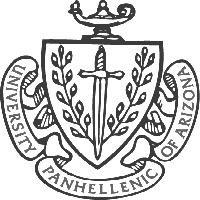 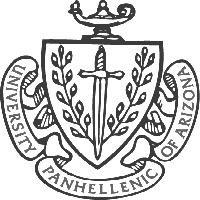 January 30th 20185:30 PMThe regular meeting was called to order by President Caroline Schwark at 5:30 pm. The roll was called by Secretary Maddy Savlov. All were present.  The following guests were present: Officer Reports:President- Ali GillilandII. VP Internal Affairs- Lily Wilhelm-Scholarships open 2/1-2/28 found on greek.arizona.edu -chapter swap 2/21 at 6pm (preferably service based)VP Membership- Kubale Shamabanse-going to chapters to do presentations on value based recruitment (let chapte presidents know to respond to doodle poll)-make sure to stress a value based recruitment  IV. VP Programming- Claire Stark			-Service Opportunities sent out 1/29 -Safe Spring Break Symposium on 2/28 from 5-7 (also new membersymposium) -making a Pinterest for chapter swap ideas VP Finance- Araceli Islas-have to vote on the budgetVI. VP Communications- Rachel Clark	-DM arizonapanhellenic Instagram pictures of members being “sisterlyVII. VP Health Promotions- Sarah Dahm	-remind members to sign up for Body BrillianceVIII. VP New Member Services- Meredith Glynn			-reminder that RC applications are extended to 2/1 at 11:59IX. Chapter AnnouncementsAlpha Chi Omega- -Lyre Games coming up (make a sister sorority team!!!)Alpha Delta Pi--went to conferenceAlpha Epsilon Phi- planning sister sororityAlpha Phi- Alpha Phifa event 2/10Alpha Sigma Alpha- COB event currentlyChi Omega- -just had initiation	-rebooting Waffle for Wishes	-national recruitment team is comingDelta Delta Delta- sister sorority eventsMoms weekend coming upDelta Gamma- had regional trainingHas sister sorority event coming upGamma Phi Beta- finishing finalizing eventsKappa Alpha Theta- has centennialDad’s weekend coming upPlanning Galentines dayKappa Kappa Gamma- mom’s weekend coming upPi Beta Phi- went to Pi Beta Phi conventionMom’s weekend coming upFormal coming upSigma Kappa- planning sister sorority event*CJ Announcements- -FIERCE programs are starting now (all chapters must go)- Greek Awards on 2/6/18-AFLV Central 2/8-2/11-IFC Spring Recruitment -FSP Phone number: 520-465-9205X. Advisor ReportXI. Old BusinessXII. New Business Go over budget-VP of Finance:-changes to budget needs to be voted on (will be sent both the estimated budget and actual budget and last years’ budget) 				-look over the budget with advisor				-any questions, email uapanhellenic.finance@gmail.com-Reestablishment introduction-Reestablishment of Delta Delta Delta (send to NPC member) Motion to close discussion on New Business		Motion to close: Kappa Alpha Theta  		Seconds: Alpha Chi Omega XIII. AdjournmentMotion to adjourn: Delta GammaSeconds: Alpha Delta Pi